Por medio de la presente, (nombre de tu negocio) manifiesta su compromiso con la preservación del ambiente. Para ello, cumplirá con toda la normativa ambiental aplicable y asume el reto permanente de una gestión óptima de los residuos y al uso eficiente de recursos. Se compromete a informar de los resultados de su gestión ambiental a colaboradores, clientes, proveedores y público en general.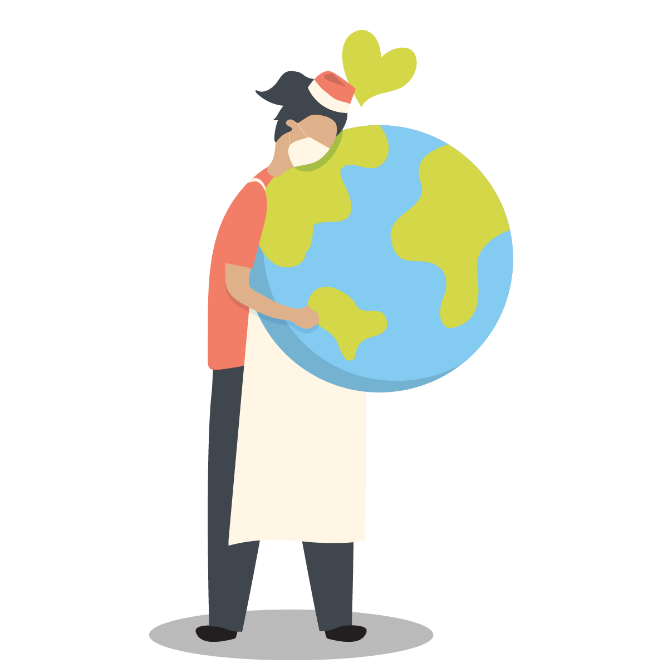 Atentamente,(Firma del/de la representante legal)(Nombre del/de la representante legal)Representante legal(Nombre de tu negocio)